П Е Р Е Л І Крішень, віднесених до протоколу № 21  від 03.10.2019 рокузасідання виконавчого комітету Фастівської міської радиВИКОНАВЧИЙ КОМІТЕТФастівська міська рада       П Р О Т О К О Л  №  21ЗАСІДАННЯ ВИКОНАВЧОГО КОМІТЕТУФастівської міської ради	03 жовтня	2019 р.Засідання почалося:       8.30Засідання закінчилося:  9.05№ № 495-497
   ФАСТІВСЬКА МІСЬКА РАДА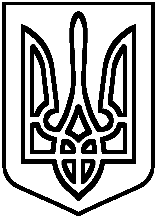           ВИКОНАВЧИЙ КОМІТЕТПорядок денний                засідання виконавчого комітету міської ради03 жовтня  2019 р.								08:30                Доповідає: Косович Т.Б.– начальник відділу  з питань                                         енергозбереження, енергоефективності 					   та екології Про затвердження поточних індивідуальних технологічних нормативів використання питної води для ВСП «Київське територіальне управління» філії «БМЕС» АТ «Укрзалізниця»               Доповідає: Бондарчук А.М. – головний інженер				 КП «Фастівтепломережа»Про коригування встановлених тарифів на теплову енергіюПро встановлення тарифу на теплову енергію, тарифу на виробництво теплової енергії, що виробляється на установках з використанням альтернативних джерел енергії               Доповідає: Зоренко О.А. –начальник відділу житлово-						комунального господарстваПро початок опалювального сезону 2019/2020 рокуМіський голова								М.В.НетяжукВИКОНАВЧИЙ КОМІТЕТФастівська міська рада08500 м. Фастів, пл. Соборна,1Протокол  № 21 ЗАСІДАННЯ ВИКОНАВЧОГО КОМІТЕТУм. Фастів						                       	03      жовтня           2019 р             	  Головуючий:    Нетяжук  М.В. –  міський голова           	   Секретар:     Тхоржевська Л.О. – керуючий справами виконкомуНа засіданні виконкому присутні члени виконкому:	Нетяжук М.В.					Очеретний Д.В.	Давиденко О.П.					Соловей Ю.В.Зикова О.Б.						Хацьола Ю.В.Тхоржевська Л.О.				Ясінський С.А.Шаповал А.В. 					Рудяк Т.Я.Форосенко О.М.				  	На засіданні виконкому  відсутні члени виконкому:Кудряшов В.М. .	Чемерський О.Ю.	Абрамов А.В.	Мельник Д.О                               Присутні на засіданні виконкому:Козій О.С. 					–	в.о.начальника загального відділу,Мосійчук Д.Л. 				–	гол.спец.  юридичного управління,Косович Т.Б. 				- 	начальник відділу з питань 							енергозбереження, 										енергоефективності та екологіїБондарчук А.М. 				- 	головний інженер 							КП «Фастівтепломережа»Зоренко О.А. 				- 	начальник відділу житлово-							комунального господарстваПредставники ВСП «Київське  територіальне управління» філії «БМЕС» АТ «Укрзалізниця» Нетяжук М.В.:	Прошу затвердити порядок денний:			Голосували: за – «11»; проти – «0»; утримались «0».			Порядок денний затверджено одноголосно.СЛУХАЛИ:Доповідає:   Косович Т.Б.Про затвердження поточних індивідуальних технологічних нормативів використання питної води для ВСП «Київське територіальне управління» філії «БМЕС» АТ «Укрзалізниця»Виступив: Ясінський С.А., Зикова О.Б.,  Нетяжук М.В., Хацьола Ю.В., Шаповал А.В.Нетяжук М.В.: Пропоную   доповнити проект рішення ще одним пунктом та прописати його пунктом 2 і викласти у наступній редакції: «Виробничому структурному підрозділу «Київське територіальне управління» філії «Центр будівельно-монтажних робіт та експлуатації будівель і споруд» акціонерного товариства «Українська залізниця» передбачити в інвестиційній програмі заходи із санації та заміни водопостачального обладнання по м. Фастів», пунктом 3 вважати пункт «Контроль за виконанням цього рішення покласти на заступника міського голови з питань капітального будівництва».			Голосували за пропозицію:за – «11»; проти – «0»; утримались «0»Пропозиція приймається			Голосували за рішення з пропозицією:за – «8»; проти – «0»; утримались «3».		Рішення   прийнято  (додається).Доповідає: Бондарчук А.М. Про коригування встановлених тарифів на теплову енергіюВиступив: Нетяжук М.В., Форосенко О.М., Шаповал А.В., Очеретний Д.В.			Голосували за рішення:за – «11»; проти – «0»; утримались «0».		Рішення   прийнято  (додається).Про встановлення тарифу на теплову енергію, тарифу на виробництво теплової енергії, що виробляється на установках з використанням альтернативних джерел енергіїВиступив: Нетяжук М.В.Нетяжук М.В.: Пропозиція повернути проект рішення на доопрацювання.			Голосували за пропозицію:за – «11»; проти – «0»; утримались «0»Пропозиція приймаєтьсяНетяжук М.В.: Пропоную додати до порядку денного ще один проект рішення «Про початок опалювального сезону 2019/2020 року»			Голосували за пропозицію:за – «11»; проти – «0»; утримались «0»Пропозиція приймаєтьсяДоповідає: Зоренко О.А.  Про початок опалювального сезону 2019/2020 рокуВиступив: Нетяжук М.В., Зикова О.Б., Давиденко О.П.Нетяжук М.В.: Пропозиція доповнити проект рішення ще одним пунктом, прописати його пунктом 6 та викласти його в наступній редакції: «Начальнику управління освіти – Єриш Н.Л. забезпечити чергування відповідальних працівників, у шкільних та дошкільних закладах, під час запуску системи опалення.», пунктом  7 вважати «Контроль за виконанням рішення залишаю за собою».			Голосували за пропозицію:за – «11»; проти – «0»; утримались «0»Пропозиція приймається			Голосували за рішення з пропозицією:за – «11»; проти – «0»; утримались «0».		Рішення   прийнято  (додається).	Міський голова						М.В.Нетяжук	 Секретар 							Л.О.Тхоржевська №п/пЗміст  рішення№ рішенняПримітка1Про затвердження поточних індивідуальних технологічних нормативів використання питної води для ВСП «Київське територіальне управління» філії «БМЕС» АТ «Укрзалізниця»4952Про коригування встановлених тарифів на теплову енергію4963Про початок опалювального сезону 2019/2020 року497